Załącznik Nr 4OPIS PRZEDMIOTU ZAMÓWIENIA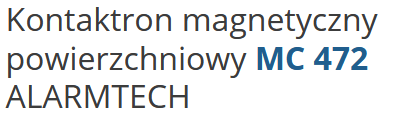 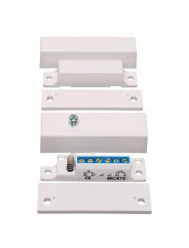 Opis produktu:MC 472 - nawierzchniowy kontaktron magnetyczny z funkcją przełącznika NC/NO. Przeznaczony do stosowania w Systemach Sygnalizacji Włamania i Napadu (SSWiN) oraz 
w Systemach Kontroli Dostępu w celu sygnalizacji nieuprawnionego otwarcia zabezpieczanych okien, drzwi i bram. Dla prostego i szybkiego montażu zastosowano zaciski śrubowe 
z zabezpieczeniem dla końcówek podłączanych przewodów. Rekomendowany do ochrony obiektów o podwyższonym standardzie bezpieczeństwa takich jak banki, zakłady jubilerskie, muzea, itp. Kontaktron magnetyczny MC 472 dostarczany jest w zestawie z podkładkami dystansowymi, umożliwiającymi montaż czujnika na powierzchni stalowej.Szczelina (drewno): 21mmWyjście: NC/NOZaciski śrubowePętla sabotażowaKolor: BiałyPodwyższony standard bezpieczeństwaDane techniczne:Producent: ALARMTECHTyp produktu: Kontaktron magnetyczny nawierzchniowyWymiary kontaktu (mm): 65 x 20 x 15Wymiary magnesu (mm): 65 x 16 x 15Sposób montażu: NawierzchniowyKolor: BiałySzczelina działania: 21mmOchrona antysabotażowa (tamper): TakPodwyższony standard zabezpieczenia: TakFunkcja przełącznika: NC, NOWyprowadzenie: Zaciski śruboweObudowa: Plastikowa